* La cotización no puede ser procesada si no se completan todos los campos.Enviar este formulario completado para una oferta de bomba API usando correo, fax o email.Para una rápida atención, favor envíe al email Sales@TRUFLO.com.TRUFLO Pumps, inc.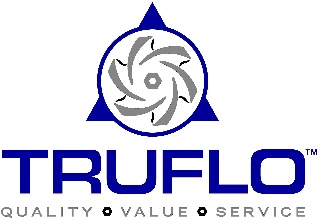 4/15/2015Formulario para Solicitud Bomba API4/15/2015INFORMACION DE CONTACTOINFORMACION DE CONTACTOINFORMACION DE CONTACTOINFORMACION DE CONTACTOINFORMACION DE CONTACTOINFORMACION DE CONTACTOINFORMACION DE CONTACTOINFORMACION DE CONTACTOINFORMACION DE CONTACTOINFORMACION DE CONTACTOINFORMACION DE CONTACTOINFORMACION DE CONTACTOINFORMACION DE CONTACTOINFORMACION DE CONTACTOINFORMACION DE CONTACTOINFORMACION DE CONTACTOINFORMACION DE CONTACTOINFORMACION DE CONTACTOINFORMACION DE CONTACTOINFORMACION DE CONTACTOINFORMACION DE CONTACTOINFORMACION DE CONTACTOINFORMACION DE CONTACTOINFORMACION DE CONTACTOINFORMACION DE CONTACTOINFORMACION DE CONTACTOINFORMACION DE CONTACTOINFORMACION DE CONTACTOINFORMACION DE CONTACTOINFORMACION DE CONTACTOINFORMACION DE CONTACTOINFORMACION DE CONTACTOINFORMACION DE CONTACTOINFORMACION DE CONTACTOINFORMACION DE CONTACTOINFORMACION DE CONTACTOINFORMACION DE CONTACTOINFORMACION DE CONTACTOINFORMACION DE CONTACTOINFORMACION DE CONTACTOINFORMACION DE CONTACTOINFORMACION DE CONTACTOINFORMACION DE CONTACTOINFORMACION DE CONTACTOINFORMACION DE CONTACTOINFORMACION DE CONTACTOINFORMACION DE CONTACTOINFORMACION DE CONTACTOINFORMACION DE CONTACTOINFORMACION DE CONTACTOINFORMACION DE CONTACTOINFORMACION DE CONTACTOINFORMACION DE CONTACTOINFORMACION DE CONTACTOINFORMACION DE CONTACTOINFORMACION DE CONTACTOINFORMACION DE CONTACTOINFORMACION DE CONTACTOContactoContactoContactoContactoCompañíaCompañíaCompañíaCompañíaCompañíaCompañíaCompañíaCompañíaReferencia No.Referencia No.Referencia No.Referencia No.Equipo No.Equipo No.Equipo No.Equipo No.Equipo No.Equipo No.Equipo No.Equipo No.TeléfonoTeléfonoTeléfonoTeléfonoFaxFaxE-MailE-MailE-MailE-MailE-MailUsuario FinalUsuario FinalUsuario FinalUsuario FinalUbicaciónUbicaciónUbicaciónUbicaciónUbicaciónUbicaciónUbicaciónUbicaciónUbicaciónESPECIFICACIONES DEL FLUIDOESPECIFICACIONES DEL FLUIDOESPECIFICACIONES DEL FLUIDOESPECIFICACIONES DEL FLUIDOESPECIFICACIONES DEL FLUIDOESPECIFICACIONES DEL FLUIDOESPECIFICACIONES DEL FLUIDOESPECIFICACIONES DEL FLUIDOESPECIFICACIONES DEL FLUIDOESPECIFICACIONES DEL FLUIDOESPECIFICACIONES DEL FLUIDOESPECIFICACIONES DEL FLUIDOESPECIFICACIONES DEL FLUIDOESPECIFICACIONES DEL FLUIDOESPECIFICACIONES DEL FLUIDOESPECIFICACIONES DEL FLUIDOESPECIFICACIONES DEL FLUIDOESPECIFICACIONES DEL FLUIDOESPECIFICACIONES DEL FLUIDOESPECIFICACIONES DEL FLUIDOESPECIFICACIONES DEL FLUIDOESPECIFICACIONES DEL FLUIDOESPECIFICACIONES DEL FLUIDOESPECIFICACIONES DEL FLUIDOESPECIFICACIONES DEL FLUIDOESPECIFICACIONES DEL FLUIDOESPECIFICACIONES DEL FLUIDOESPECIFICACIONES DEL FLUIDOESPECIFICACIONES DEL FLUIDOESPECIFICACIONES DEL FLUIDOESPECIFICACIONES DEL FLUIDOESPECIFICACIONES DEL FLUIDOESPECIFICACIONES DEL FLUIDOESPECIFICACIONES DEL FLUIDOESPECIFICACIONES DEL FLUIDOESPECIFICACIONES DEL FLUIDOESPECIFICACIONES DEL FLUIDOESPECIFICACIONES DEL FLUIDOESPECIFICACIONES DEL FLUIDOESPECIFICACIONES DEL FLUIDOESPECIFICACIONES DEL FLUIDOESPECIFICACIONES DEL FLUIDOESPECIFICACIONES DEL FLUIDOESPECIFICACIONES DEL FLUIDOESPECIFICACIONES DEL FLUIDOESPECIFICACIONES DEL FLUIDOESPECIFICACIONES DEL FLUIDOESPECIFICACIONES DEL FLUIDOESPECIFICACIONES DEL FLUIDOESPECIFICACIONES DEL FLUIDOESPECIFICACIONES DEL FLUIDOESPECIFICACIONES DEL FLUIDOESPECIFICACIONES DEL FLUIDOESPECIFICACIONES DEL FLUIDOESPECIFICACIONES DEL FLUIDOESPECIFICACIONES DEL FLUIDOESPECIFICACIONES DEL FLUIDOESPECIFICACIONES DEL FLUIDOFluidoFluidoFluidoDescripciónDescripciónDescripciónTemperatura MediaTemperatura MediaTemperatura MediaTemperatura MediaTemperatura MediaTemperatura MediaTemperatura MediaTemperatura Media°FMax. TemperaturaMax. TemperaturaMax. TemperaturaMax. TemperaturaMax. TemperaturaMax. TemperaturaMax. TemperaturaMax. TemperaturaMax. TemperaturaMax. TemperaturaMax. TemperaturaMax. Temperatura°F°F°F°FMin. TemperaturaMin. TemperaturaMin. TemperaturaMin. TemperaturaMin. TemperaturaMin. TemperaturaMin. TemperaturaMin. TemperaturaMin. Temperatura°F°F°F°FSolidosSolidosSolidosTamaño y % de SolidosTamaño y % de SolidosTamaño y % de SolidosTamaño y % de SolidosTamaño y % de SolidosTamaño y % de SolidosTamaño y % de SolidosTamaño y % de SolidosTamaño y % de SolidosTamaño y % de SolidosTamaño y % de SolidosTamaño y % de SolidosTamaño y % de SolidosTamaño y % de SolidosTamaño y % de SolidosPresión de VaporPresión de VaporPresión de VaporPresión de VaporPresión de Vaporpsi∙apsi∙apsi∙apsi∙apsi∙apsi∙apsi∙apsi∙aPresión atmosféricaPresión atmosféricaPresión atmosféricaPresión atmosféricaPresión atmosféricaPresión atmosféricaPresión atmosféricaPresión atmosféricaPresión atmosféricaPresión atmosféricaPresión atmosféricapsipsipsipsiGravedad EspecificaGravedad EspecificaGravedad EspecificaGravedad EspecificaGravedad EspecificaGravedad EspecificaGravedad EspecificaGravedad EspecificapHpHpHViscosidadViscosidadViscosidadViscosidadViscosidadViscosidadcPcPcPcPComentariosComentariosComentariosComentariosComentariosComentariosESPECIFICACIONES DE LA BOMBAESPECIFICACIONES DE LA BOMBAESPECIFICACIONES DE LA BOMBAESPECIFICACIONES DE LA BOMBAESPECIFICACIONES DE LA BOMBAESPECIFICACIONES DE LA BOMBAESPECIFICACIONES DE LA BOMBAESPECIFICACIONES DE LA BOMBAESPECIFICACIONES DE LA BOMBAESPECIFICACIONES DE LA BOMBAESPECIFICACIONES DE LA BOMBAESPECIFICACIONES DE LA BOMBAESPECIFICACIONES DE LA BOMBAESPECIFICACIONES DE LA BOMBAESPECIFICACIONES DE LA BOMBAESPECIFICACIONES DE LA BOMBAESPECIFICACIONES DE LA BOMBAESPECIFICACIONES DE LA BOMBAESPECIFICACIONES DE LA BOMBAESPECIFICACIONES DE LA BOMBAESPECIFICACIONES DE LA BOMBAESPECIFICACIONES DE LA BOMBAESPECIFICACIONES DE LA BOMBAESPECIFICACIONES DE LA BOMBAESPECIFICACIONES DE LA BOMBAESPECIFICACIONES DE LA BOMBAESPECIFICACIONES DE LA BOMBAESPECIFICACIONES DE LA BOMBAESPECIFICACIONES DE LA BOMBAESPECIFICACIONES DE LA BOMBAESPECIFICACIONES DE LA BOMBAESPECIFICACIONES DE LA BOMBAESPECIFICACIONES DE LA BOMBAESPECIFICACIONES DE LA BOMBAESPECIFICACIONES DE LA BOMBAESPECIFICACIONES DE LA BOMBAESPECIFICACIONES DE LA BOMBAESPECIFICACIONES DE LA BOMBAESPECIFICACIONES DE LA BOMBAESPECIFICACIONES DE LA BOMBAESPECIFICACIONES DE LA BOMBAESPECIFICACIONES DE LA BOMBAESPECIFICACIONES DE LA BOMBAESPECIFICACIONES DE LA BOMBAESPECIFICACIONES DE LA BOMBAESPECIFICACIONES DE LA BOMBAESPECIFICACIONES DE LA BOMBAESPECIFICACIONES DE LA BOMBAESPECIFICACIONES DE LA BOMBAESPECIFICACIONES DE LA BOMBAESPECIFICACIONES DE LA BOMBAESPECIFICACIONES DE LA BOMBAESPECIFICACIONES DE LA BOMBAESPECIFICACIONES DE LA BOMBAESPECIFICACIONES DE LA BOMBAESPECIFICACIONES DE LA BOMBAESPECIFICACIONES DE LA BOMBAESPECIFICACIONES DE LA BOMBASerieDSV DSV DSV DSV DSV DSV RSMP RSMP RSMP-B RSMP-B RSMP-B TDP TDP TDSP TDSP TDSP TDSP TDSP TLP TLP TLP TLP TLP TLP TLP TLP TLP TMP TMP TMP TMP TSP TSP TSP TSMP TSMP TSMP TSMP TSMP TSMP TSTP TSTP TSTP TSTP TSTP TVCP TVCP TVCP TVP TVP TVP TVSP TVSP TVSP TVSP TVSP TVSP Material (API)Material (API)Material (API)Material (API)Material (API)Material (API)Material (API)Flujo MedioFlujo MedioFlujo MedioFlujo MedioFlujo MedioFlujo MedioFlujo MediogpmgpmgpmgpmgpmgpmgpmAltura MediaAltura MediaAltura MediaAltura MediaAltura MediaAltura MediaAltura MediaAltura MediaftftftMáximo FlujoMáximo FlujoMáximo FlujoMáximo FlujoMáximo FlujoMáximo FlujoMáximo FlujogpmgpmgpmgpmgpmgpmgpmMáxima AlturaMáxima AlturaMáxima AlturaMáxima AlturaMáxima AlturaMáxima AlturaMáxima AlturaMáxima AlturaftftftMin. FlujoMin. FlujoMin. FlujoMin. FlujoMin. FlujoMin. FlujoMin. FlujogpmgpmgpmgpmgpmgpmgpmMínima AlturaMínima AlturaMínima AlturaMínima AlturaMínima AlturaMínima AlturaMínima AlturaMínima AlturaftftftTDHTDHTDHTDHTDHTDHTDHftftftftftftftNPSHaNPSHaNPSHaNPSHaNPSHaNPSHaNPSHaNPSHaftftftPresión de succiónPresión de succiónPresión de succiónPresión de succiónPresión de succiónPresión de succiónPresión de succiónpsi∙apsi∙apsi∙apsi∙apsi∙apsi∙apsi∙aPresión de descargaPresión de descargaPresión de descargaPresión de descargaPresión de descargaPresión de descargaPresión de descargaPresión de descargaPresión de descargaPresión de descargaPresión de descargapsi∙apsi∙apsi∙apsi∙apsi∙aEnfriamiento / CalentamientoEnfriamiento / CalentamientoEnfriamiento / CalentamientoEnfriamiento / CalentamientoEnfriamiento / CalentamientoEnfriamiento / CalentamientoEnfriamiento / CalentamientoEnfriamiento / CalentamientoEnfriamiento / CalentamientoEnfriamiento / CalentamientoFuente de enfriamientoFuente de enfriamientoFuente de enfriamientoFuente de enfriamientoFuente de enfriamientoFuente de enfriamientoFuente de enfriamientoFuente de enfriamientoSi Si Si Si Si Si Si Si No No No No No Fuente de calentamientoFuente de calentamientoFuente de calentamientoFuente de calentamientoFuente de calentamientoFuente de calentamientoFuente de calentamientoFuente de calentamientoFuente de calentamientoFuente de calentamientoFuente de calentamientoFuente de calentamientoFuente de calentamientoSi Si Si No No No No Cond. AmbienteCond. AmbienteCond. AmbienteCond. AmbienteCond. AmbienteCond. AmbienteCond. AmbienteMax. TemperaturaMax. TemperaturaMax. TemperaturaMax. Temperatura°F°F°FMin. TemperaturaMin. TemperaturaMin. TemperaturaMin. TemperaturaMin. TemperaturaMin. TemperaturaMin. TemperaturaMin. TemperaturaMin. TemperaturaMin. TemperaturaMin. TemperaturaMin. Temperatura°FElevaciónElevaciónElevaciónElevaciónElevaciónftftComentariosComentariosComentariosComentariosComentariosComentariosComentariosESPECIFICACIONES DEL MOTORESPECIFICACIONES DEL MOTORESPECIFICACIONES DEL MOTORESPECIFICACIONES DEL MOTORESPECIFICACIONES DEL MOTORESPECIFICACIONES DEL MOTORESPECIFICACIONES DEL MOTORESPECIFICACIONES DEL MOTORESPECIFICACIONES DEL MOTORESPECIFICACIONES DEL MOTORESPECIFICACIONES DEL MOTORESPECIFICACIONES DEL MOTORESPECIFICACIONES DEL MOTORESPECIFICACIONES DEL MOTORESPECIFICACIONES DEL MOTORESPECIFICACIONES DEL MOTORESPECIFICACIONES DEL MOTORESPECIFICACIONES DEL MOTORESPECIFICACIONES DEL MOTORESPECIFICACIONES DEL MOTORESPECIFICACIONES DEL MOTORESPECIFICACIONES DEL MOTORESPECIFICACIONES DEL MOTORESPECIFICACIONES DEL MOTORESPECIFICACIONES DEL MOTORESPECIFICACIONES DEL MOTORESPECIFICACIONES DEL MOTORESPECIFICACIONES DEL MOTORESPECIFICACIONES DEL MOTORESPECIFICACIONES DEL MOTORESPECIFICACIONES DEL MOTORESPECIFICACIONES DEL MOTORESPECIFICACIONES DEL MOTORESPECIFICACIONES DEL MOTORESPECIFICACIONES DEL MOTORESPECIFICACIONES DEL MOTORESPECIFICACIONES DEL MOTORESPECIFICACIONES DEL MOTORESPECIFICACIONES DEL MOTORESPECIFICACIONES DEL MOTORESPECIFICACIONES DEL MOTORESPECIFICACIONES DEL MOTORESPECIFICACIONES DEL MOTORESPECIFICACIONES DEL MOTORESPECIFICACIONES DEL MOTORESPECIFICACIONES DEL MOTORESPECIFICACIONES DEL MOTORESPECIFICACIONES DEL MOTORESPECIFICACIONES DEL MOTORESPECIFICACIONES DEL MOTORESPECIFICACIONES DEL MOTORESPECIFICACIONES DEL MOTORESPECIFICACIONES DEL MOTORESPECIFICACIONES DEL MOTORESPECIFICACIONES DEL MOTORESPECIFICACIONES DEL MOTORESPECIFICACIONES DEL MOTORESPECIFICACIONES DEL MOTORFrecuenciaFrecuenciaFrecuenciaFrecuenciaFrecuenciaFrecuenciaFrecuenciaHzHzHzHzHzHzFasesFasesFasesFasesFasesFasesFasesVoltaje MedioVoltaje MedioVoltaje MedioVoltaje MedioVoltaje MedioVoltaje MedioVoltaje MedioVVVVVVProtecciónProtecciónProtecciónProtecciónProtecciónProtecciónProtecciónEncerramientoEncerramientoEncerramientoEncerramientoEncerramientoEncerramientoEncerramientoAislamiento (SF)Aislamiento (SF)Aislamiento (SF)Aislamiento (SF)Aislamiento (SF)Aislamiento (SF)Aislamiento (SF)Aislamiento (SF)Aislamiento (SF)ComentariosComentariosComentariosComentariosComentariosComentariosComentariosESPECIFICACIONES DEL SELLOESPECIFICACIONES DEL SELLOESPECIFICACIONES DEL SELLOESPECIFICACIONES DEL SELLOESPECIFICACIONES DEL SELLOESPECIFICACIONES DEL SELLOESPECIFICACIONES DEL SELLOESPECIFICACIONES DEL SELLOESPECIFICACIONES DEL SELLOESPECIFICACIONES DEL SELLOESPECIFICACIONES DEL SELLOESPECIFICACIONES DEL SELLOESPECIFICACIONES DEL SELLOESPECIFICACIONES DEL SELLOESPECIFICACIONES DEL SELLOESPECIFICACIONES DEL SELLOESPECIFICACIONES DEL SELLOESPECIFICACIONES DEL SELLOESPECIFICACIONES DEL SELLOESPECIFICACIONES DEL SELLOESPECIFICACIONES DEL SELLOESPECIFICACIONES DEL SELLOESPECIFICACIONES DEL SELLOESPECIFICACIONES DEL SELLOESPECIFICACIONES DEL SELLOESPECIFICACIONES DEL SELLOESPECIFICACIONES DEL SELLOESPECIFICACIONES DEL SELLOESPECIFICACIONES DEL SELLOESPECIFICACIONES DEL SELLOESPECIFICACIONES DEL SELLOESPECIFICACIONES DEL SELLOESPECIFICACIONES DEL SELLOESPECIFICACIONES DEL SELLOESPECIFICACIONES DEL SELLOESPECIFICACIONES DEL SELLOESPECIFICACIONES DEL SELLOESPECIFICACIONES DEL SELLOESPECIFICACIONES DEL SELLOESPECIFICACIONES DEL SELLOESPECIFICACIONES DEL SELLOESPECIFICACIONES DEL SELLOESPECIFICACIONES DEL SELLOESPECIFICACIONES DEL SELLOESPECIFICACIONES DEL SELLOESPECIFICACIONES DEL SELLOESPECIFICACIONES DEL SELLOESPECIFICACIONES DEL SELLOESPECIFICACIONES DEL SELLOESPECIFICACIONES DEL SELLOESPECIFICACIONES DEL SELLOESPECIFICACIONES DEL SELLOESPECIFICACIONES DEL SELLOESPECIFICACIONES DEL SELLOESPECIFICACIONES DEL SELLOESPECIFICACIONES DEL SELLOESPECIFICACIONES DEL SELLOESPECIFICACIONES DEL SELLOTipoTipoPlan Tubería (API)Plan Tubería (API)Plan Tubería (API)Plan Tubería (API)Plan Tubería (API)Plan Tubería (API)Plan Tubería (API)Plan Tubería (API)Plan Tubería (API)Plan Tubería (API)Plan Tubería (API)Plan Tubería (API)Plan Tubería (API)Fuente de AguaFuente de AguaFuente de AguaFuente de AguaFuente de AguaFuente de AguaFuente de AguaSi Si No No No No No No ComentariosComentariosComentariosComentariosREQUERIMIENTOS ADICIONALESREQUERIMIENTOS ADICIONALESREQUERIMIENTOS ADICIONALESREQUERIMIENTOS ADICIONALESREQUERIMIENTOS ADICIONALESREQUERIMIENTOS ADICIONALESREQUERIMIENTOS ADICIONALESREQUERIMIENTOS ADICIONALESREQUERIMIENTOS ADICIONALESREQUERIMIENTOS ADICIONALESREQUERIMIENTOS ADICIONALESREQUERIMIENTOS ADICIONALESREQUERIMIENTOS ADICIONALESREQUERIMIENTOS ADICIONALESREQUERIMIENTOS ADICIONALESREQUERIMIENTOS ADICIONALESREQUERIMIENTOS ADICIONALESREQUERIMIENTOS ADICIONALESREQUERIMIENTOS ADICIONALESREQUERIMIENTOS ADICIONALESREQUERIMIENTOS ADICIONALESREQUERIMIENTOS ADICIONALESREQUERIMIENTOS ADICIONALESREQUERIMIENTOS ADICIONALESREQUERIMIENTOS ADICIONALESREQUERIMIENTOS ADICIONALESREQUERIMIENTOS ADICIONALESREQUERIMIENTOS ADICIONALESREQUERIMIENTOS ADICIONALESREQUERIMIENTOS ADICIONALESREQUERIMIENTOS ADICIONALESREQUERIMIENTOS ADICIONALESREQUERIMIENTOS ADICIONALESREQUERIMIENTOS ADICIONALESREQUERIMIENTOS ADICIONALESREQUERIMIENTOS ADICIONALESREQUERIMIENTOS ADICIONALESREQUERIMIENTOS ADICIONALESREQUERIMIENTOS ADICIONALESREQUERIMIENTOS ADICIONALESREQUERIMIENTOS ADICIONALESREQUERIMIENTOS ADICIONALESREQUERIMIENTOS ADICIONALESREQUERIMIENTOS ADICIONALESREQUERIMIENTOS ADICIONALESREQUERIMIENTOS ADICIONALESREQUERIMIENTOS ADICIONALESREQUERIMIENTOS ADICIONALESREQUERIMIENTOS ADICIONALESREQUERIMIENTOS ADICIONALESREQUERIMIENTOS ADICIONALESREQUERIMIENTOS ADICIONALESREQUERIMIENTOS ADICIONALESREQUERIMIENTOS ADICIONALESREQUERIMIENTOS ADICIONALESREQUERIMIENTOS ADICIONALESREQUERIMIENTOS ADICIONALESREQUERIMIENTOS ADICIONALESContra BridasContra BridasContra BridasContra BridasPT100’sPT100’sPT100’sPT100’sSeñalizaciónSeñalizaciónSeñalizaciónSeñalizaciónSeñalizaciónSeñalizaciónSensor de VibraciónSensor de VibraciónSensor de VibraciónSensor de VibraciónSensor de VibraciónSensor de VibraciónSensor de VibraciónSensor de VibraciónSeñalizaciónSeñalizaciónSeñalizaciónSeñalizaciónSeñalizaciónSeñalizaciónComentariosComentariosComentariosComentariosComentariosComentariosComentariosComentarios